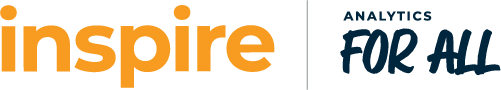 Dear [insert name]:Alteryx is the only quick-to-implement, self-service data analytics platform that allows data scientists & citizen users alike to break the barriers to insight, so everyone can experience the thrill of getting to the answer faster. Their annual analytics conference, Inspire 2023, is May 22 – 25, 2023 at The Venetian in Las Vegas, NV. This conference is all about increasing the business value of our information using self-service data analytics to make faster, better-informed decisions, and sharing insights across our organization. If we attend and bring back knowledge and tips from this valuable conference, we can assure you that our team and organization will directly benefit.Inspire 2023 brings together technical Alteryx users from organizations of all types and sizes, and exposes them to up-to-date technical product training, deep-dive content, hands-on labs and demonstrations for products across the Alteryx platform we use to run our business. Attendees have access to expert resources and tools, and unique networking opportunities with like-minded peers. Inspire 2023 will allow us to:Receive in-depth, hands-on product training with Alteryx tools that directly relate to the projects we are working on, bringing back knowledge, new tips and techniques that we can put to use right awaySee first-hand how data-driven companies are gaining advantage with AlteryxMeet with Alteryx product managers, developers and sales engineers in the Solutions Center, where I can schedule 1:1 time to discuss how we can use [insert technology here] and add a new level of sophistication to our [insert project here]Enhance our skills with technical training and accelerate our professional developmentVisit Alter.Nation, which includes the Sponsor Network Expo and provides opportunities to consult with ecosystem partnersNetwork with other analytics professionals like us, within our industryHear keynotes from Alteryx executives and this year’s guest keynoteHere’s an overview of the costs: I hope you agree that the practical, educational and networking benefits of attending Inspire 2023 will help advance our data analytics effectiveness and business performance. Thank you for your consideration.[Insert name]*If available at time of registration, the discounted group room rate at the host hotel is $259/night + taxes and feesTransportation: [insert cost here]Hotel Accommodations*:$259/night++Registration Fee: $1,525Training Fee: $1,000Other Expenses (NOTE: Most meals are covered)[insert cost here]Projected Total Costs:[insert cost here]